Statistics Clinic Booking Form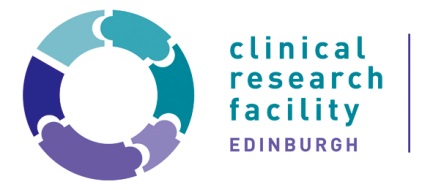 Filling in the details below will help the Epidemiology and Statistics Core, Edinburgh Clinical Research Facility, plan the best use of your session.  Sessions will be between 14:00 and 16:00 at the WTCRF [north corridor, Western General Hospital].17. Preferred time slot for booking purposes:1. Surname2. First name3. Title3. Title4. Post held4. Post held5. Department6. Employer6. Employer6. Employer7. Student Project? 7. Student Project? Yes  /  No  if yes type:Yes  /  No  if yes type:8. Contact No.9. Email address9. Email address9. Email address9. Email address10. REC No.(if applied for)11. R&D Project No.(if available)11. R&D Project No.(if available)11. R&D Project No.(if available)12. Funding body(if appropriate)12. Funding body(if appropriate)13. Project title:14. With whom has this project been discussed/developed so far? 14. With whom has this project been discussed/developed so far? 14. With whom has this project been discussed/developed so far? 14. With whom has this project been discussed/developed so far? 14. With whom has this project been discussed/developed so far? 14. With whom has this project been discussed/developed so far? 15. Describe the clinical relevance of this research and current stage of research.15. Describe the clinical relevance of this research and current stage of research.15. Describe the clinical relevance of this research and current stage of research.15. Describe the clinical relevance of this research and current stage of research.15. Describe the clinical relevance of this research and current stage of research.15. Describe the clinical relevance of this research and current stage of research.16. Type of assistance required (please tick all that apply):16. Type of assistance required (please tick all that apply):16. Type of assistance required (please tick all that apply):16. Type of assistance required (please tick all that apply):16. Type of assistance required (please tick all that apply):16. Type of assistance required (please tick all that apply):Project designProject designProject designAdvice on sample size calculationAdvice on sample size calculationAdvice on sample size calculationAdvice on database design & set upAdvice on database design & set upAdvice on database design & set upAdvice on data management during studyAdvice on data management during studyAdvice on data management during studyAdvice on analysis techniquesAdvice on analysis techniquesAdvice on analysis techniquesAdvice writing stats methods/results for publicationAdvice writing stats methods/results for publicationAdvice writing stats methods/results for publication14:00-14:3014:30-15:0015:00-15:3015:30-16:00Any time18. Please give a brief outline of the project (no more than 1 A4 page), including    * The question(s) the study is designed to answer    * The primary measure of outcome    * Any secondary outcome measures    * Sample size (if applicable)     * The number of items of data to be collected on for each individual    * The progress of the project at present * Any other appropriate information